NOMINATORSEach nomination must be supported and signed by at least three (3) persons, two (2) of which may be affiliated with the institution of the nominee.CITATION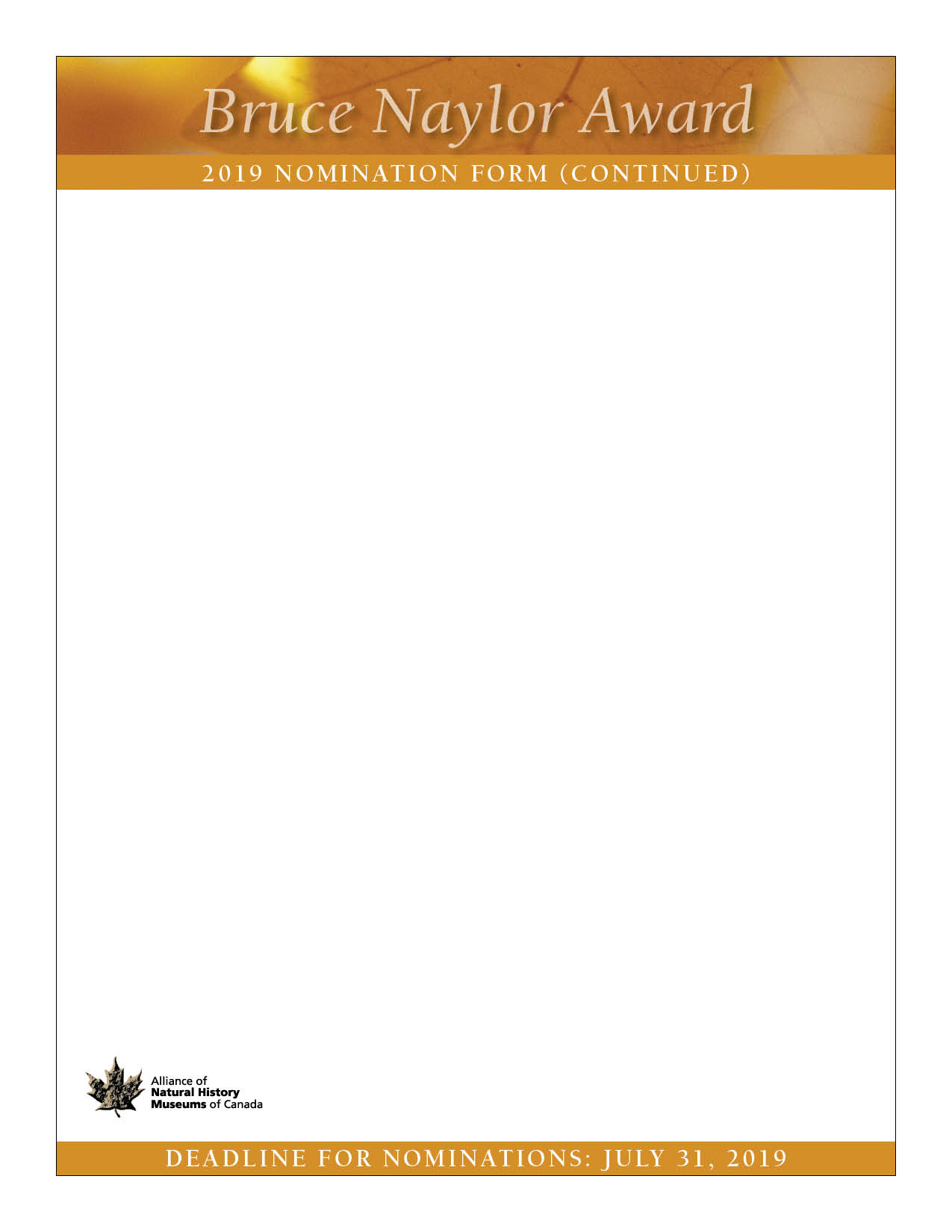 Required, 350-500 words.CONTRIBUTIONS AND Explanation of what makes the Nominee’s achievement exceptionalPlease attach explanation of achievement (maximum two (2) typed pages).Letters of SupportCurrent Resume of NomineeRequired, maximum six (6) pages.Additional Support Material Provided (optional, please mark with an “x” all that apply):	Sample of publications or articles (up to five, submitted as PDFs)	Photographs (up to three, accompanied by a caption, submitted as digital files)	Details of exhibitions curated or developed (up to three)	Other supporting material, such as website links, brochures, media files or clippings (up to three)The nomination form plus copies of all supporting material should be submitted by e-mail by July 31, 2019 to:The Bruce Naylor AwardThe Alliance of Natural History Museums of CanadaC/O Elizabeth McCrea	Tel.: (613) 410-1199Email: mccrealiz@gmail.comThe Bruce Naylor Award will be presented at the annual general meeting of the Alliance of Natural History Museums of Canada 
in the Fall of 2019.Name:Institution:Institution Address:City:Postal Code:Telephone:Ext.:Email:Home Address:City:Postal Code:Telephone:Ext.:Email:Name:City:Postal Code:Telephone:Ext.:Email:Signature:Signature:Signature:Signature:Signature:Signature:Signature:Name:City:Postal Code:Telephone:Ext.:Email:Signature:Signature:Signature:Signature:Signature:Signature:Signature:Name:City:Postal Code:Postal Code:Telephone:Ext.:Email:Email:Signature:Signature:Signature:Signature:Signature:Signature:Signature:	Other (please specify): 	